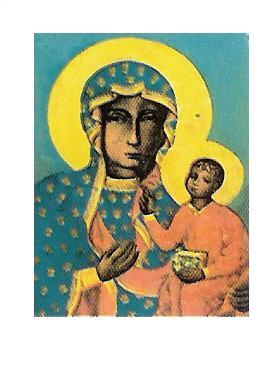 POLSKA PARAFIAMATKI BOSKIEJ CZĘSTOCHOWSKIEJ W TROWBRIDGE16 STYCZNIA 2022 NR 3Czytanie z Księgi Iz 62, 1-5Pośród narodów głoście chwałę PanaCzytanie z Listu 1 Kor 12, 4-11Ewangelia według św. J 2, 1-11Tylko narodzeni z Ducha i prowadzeni Duchem są dziećmi Bożymi. Jako dzieci Boże są świątynią Ducha, który przejawia się w każdym dla wspólnego dobra. Całe bogactwo darów Ducha jest dane ciału Chrystusa, którym jest Kościół Boży. Duch Święty rozdziela swoje dary według swego uznania i zgodnie z swoją wolą. Jako wierzący w Chrystusa, otrzymaliśmy nie ducha świata, lecz Ducha, który jest z Boga, abyśmy wiedzieli, czym nas Bóg łaskawie obdarzył.INTENCJE MSZALNEO G Ł O S Z E N I A   16.01.2022Dziś druga niedziela zwykła – w ciągu roku. Prosimy Boga, aby dał nam poznać, co należy czynić, i udzielił siły do wypełnienia poznanych obowiązków.Od 18 do 25 stycznia w Kościele obchodzimy Tydzień Powszechnej Modlitwy o Jedność Chrześcijan. W tym czasie chrześcijanie różnych wyznań gromadzą się na wspólnych nabożeństwach, konferencjach i spotkaniach ekumenicznych. W ten sposób podejmują wysiłek, aby przezwyciężyć wszelkie podziały i doprowadzić do jedności wspólnoty wierzących w Chrystusa. W piątek, 21 stycznia, będziemy obchodzili Dzień Babci, a w sobotę, 22 stycznia – Dzień Dziadka. Niech będzie to czas szczególnej pamięci i życzliwości dla naszych dziadków i babć. Żyjącym wypraszajmy obfitość Bożego błogosławieństwa, a zmarłym radość życia wiecznego.Katecheza dla dzieci przygotowujących się do I Komunii św.- wraz z rodzicami: sobota 22.01, o godz.17.15.W bieżącym roku w dniach od 22 do 26 czerwca odbędzie się w Rzymie X Światowe Spotkanie Rodzin. Będzie w nim uczestniczyła także reprezentacja środowiska polonijnego. Bezpłatna pomoc w wypełnianiu aplikacji między innymi takich jak: zatrudnienia, wnioski o zasiłki, wszelkie legalne formularze i sporządzanie życiorysu. Kontakt: Dr Simon Selby tel.: 07380288944. Pan Simon pełni godzinny dyżur w Polskim Klubie w niedzielę po Mszy św. porannej od 11.00-12.00. Biuro parafialne jest czynne: - we wtorki po Mszy świętej- od godz. 1930 – 2030 - piątek od godz. 930 – 1030                                                           W sytuacjach wyjątkowych proszę dzwonić: 07902886532W sobotę o godzinie 19.00 w TESCO COMMUNITY SPACE ROOM  w Trowbridge  BA14 7AQ odbywa się spotkanie Anonimowych Alkoholików. Meeting trwa 2 godz. i każdy może w nim wziąć udział. Osoby mające problemy z alkoholem oraz  współ-uzależnione, zapraszamy. Kontakt pod numerem telefonu 07849624647. Wszystkich, którzy chcą należeć do naszej Parafii - zapraszamy i prosimy o wypełnienie formularza przynależności do parafii oraz zwrócenie go duszpasterzowi.2 NIEDZIELA16.01.2022SOBOTA 15.0119.00Dziękczynna z prośbą o potrzebne łaski, zdrowie i Boże błogosławieństwo dla Grzegorza Siembidy z okazji urodzin2 NIEDZIELA16.01.202210.00+ Jerzy Duniec2 NIEDZIELA16.01.202212.30Bath+Władysław Franczak - od syna z rodzinąPoniedziałek17.01.2022NIE MA MSZY ŚWIĘTEJWtorek18.01.202219.00Dziękczynna z prośbą o Boże błogosławieństwo dla Amelki Skwarek w 2 rocznicę urodzin i chrztu świętego - od rodziców i rodzeństwaŚroda 19.01.202219.00+Czesława Radzik -od pana MaciejaCzwartek20.01.20229.00Piątek21.01.20229.00Sobota22.01.20229.003 NIEDZIELA23.01.2022SOBOTA 22.0119.00+Za śp. dziadka Jurka- od wnuka Szymona oraz dziadka Zbigniewa -od wnuków Amelki i Kuby3 NIEDZIELA23.01.202210.00Dziękczynna za wieloletnią posługę w naszej wspólnocie parafialnej Pani Danuty Gogoleff z prośbą o Boże błogosławieństwo i opiekę Matki Bożej dla całej rodziny: Katarzyny, Michela i Danuty 3 NIEDZIELA23.01.202212.30BathDziękczynna z prośbą o Boże błogosławieństwo i wstawiennictwo Matki Bożei oraz otwartość na Ducha Świętego dla Amelii Korbeń z okazji 18 rocz. urodzin - od rodziców i brataLokalna Polska Misja Katolicka6 Waterworks Road, BA14 0AL Trowbridgewww.parafiatrowbridge.co.uk     e-mail: zybala.z@wp.plDuszpasterz: ks. proboszcz Zbigniew Zybała: tel.: 01225  752930; kom: 07902886532PCM Registered Charity No 1119423KONTO PARAFII: PCM Trowbridge, Lloyds Bank, account number: 00623845; sort code: 30-94-57